   بر اساس آيين‌نامهی مالي و معاملاتي دانشگاهها و مؤسسات آموزش عالی، پژوهشی و فناوری و بند 1 مصوبه‌ي شماره‌ي 2927/د مورخ 21/9/1390 شوراي دانشگاه براي پرداخت کمک هزينهی تحقيقاتي و آموزشي رسالهی دکتری آقای ............................  به شماره دانشجويي ........................ دانشجوی دورهی روزانه   /  شبانه  رشتهی ...................................... گرایش .....................................................، اين قرارداد مابين دانشگاه محقق اردبيلي به نمايندگي آقاي دکتر جبرائیل رزمجو به عنوان رييس دانشکده  از یک طرف و آقاي دکتر .............................. به عنوان استاد راهنمای اوّل رساله که از اين پس، مجري طرح نامیده میشود منعقد مي‌گردد. مادهی 1) موضوع قرارداد: پرداخت کمک هزينهی تحقيقاتي و آموزشي رسالهی دکتری آقای ...............................  تحت عنوان «.....................................................................» که در جلسهی مورخ ....................... شوراي تحصيلات تكميلي دانشكده، بررسي و تصويب گرديده است. مادهی 2) مبلغ اجراي کامل طرح، حداکثر .......................... ريال مي‌باشد. مادهی 3) مبلغ این قرارداد، در دو نوبت به مجری طرح پرداخت خواهد شد. پس از عقد قرارداد و در نوبت اوّل، با درخواست کتبی استاد راهنما، تأييد مدير گروه و رييس دانشکده يا مقام مجاز، حداکثر 50 (پنجاه) درصد از هزینهی تخصیص یافته به رساله و پس از دفاع دانشجو از رساله، 50 (پنجاه) درصد باقیمانده در اختیار استاد راهنما قرار خواهد گرفت.       تبصره: نظارت بر هزینهکرد صحیح مبلغ مندرج در مادهی 2، در راستای صیانت از بیتالمال بر عهدهی مجری طرح بوده و وی موظّف است پس از هزینهکرد مبلغ مذکور، گزارش خود را بر اساس آيين‌نامهی مالي و معاملاتي دانشگاه تنظیم و صورتجلسه نموده و به حسابداری دانشکدهی مربوطه تسلیم نماید.مادهی 4) مدت اجراي کامل طرح 24 ماه است که از تاريخ/…/…........ شروع مي‌شود.        تبصره- در صورتي که بنا به دلايلي، در مدت زمان پيش‌بيني شده، اجراي طرح به پايان نرسد با درخواست مجري طرح و رعايت ضوابط و مقرّرات، مدت اجراي طرح مطابق سنوات مجاز دانشجو قابل تمديد خواهد بود. مادهی 5) اعتبار اين قرارداد، از محل اعتبارات هزينه‌اي بوده و خريد تجهيزات از اين محل مجاز نيست. مادهی 6) مجري طرح تعهد مي‌نمايد که دو لوح فشردهی مربوطه رساله را در موعد مقرّر به مديريت تحصيلات تکميلي دانشگاه ارايه نمايد. مادهی 7) مجري طرح مجاز نيست بدون کسب اجازهی کتبي از معاون پژوهشي و فنّاوری دانشگاه، نتايج حاصل از اجراي طرح را در اختيار غير قرار دهد. مادهی 8) اگر انجام طرح در مرحله‌اي از پيشرفت و يا بعد از اجراي کامل طرح، به اختراع وسايل و دستگاههاي جديد يا کشف روشهاي نوين و يا تحصيل حقوقي بيانجامد، حق استفاده از حقوق و امتيازات و نتايج حاصله، متعلق به دانشگاه خواهد بود. مادهی 9) اين قرارداد در 9 ماده و 2 تبصره که همگي اعتبار واحد دارند تنظيم گرديده است.             مجري طرح 		                               معاون پژوهشی و تحصیلات تکمیلی دانشکده                               	  رييس دانشکده 			          امضاء		                                                                         	امضاء                                                                                               امضاءرونوشت:     - مجري طرح (استاد راهنمای اول)       - امور مالی دانشکده        - معاون پژوهشی و تحصیلات تکمیلی دانشکده - مدیر امور پژوهشی دانشگاه- مدیر تحصیلات تکمیلی دانشگاهبسمه تعالي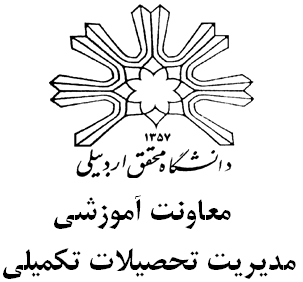 	فرم چكيدهی طرح پيشنهادي رسالهی دکتری دانشگاه محقق اردبيلي1- عنوان رساله:2- مشخصات دانشجو:3- استاد (اساتيد) راهنما:4- اساتيد مشاور (اختياري):5-مشخصات رساله:6- خلاصهی روش اجراي رساله:مدير محترم تحصيلات تكميلي دانشگاه / مدیر محترم امور پژوهشی دانشگاهطرح پيشنهادي مربوط به رسالهی تحصيلي آقای .........................  دانشجوي مقطع دکتری تخصصی رشتهی  ................................  با رعایت مقررات آموزشی و پژوهشی دانشگاه و پس از بررسی سوابق تحصیلی دانشجو در تاریخ ....................در شورای گروه آموزشی ........................... و در تاریخ  .....................  در شورای تحصیلات تکمیلی دانشکدهی فناوری کشاورزی و منابع طبیعی بررسي و تصويب گرديد.        اولویت شورای عتف: ......................................................	                                       مدير گروه																		معاون پژوهشي و تحصيلات تکميلي دانشكده	                                                  امضاء 																					             امضا(لازم است این فرم  در 5 نسخه تایپ شود)                                 بسمه تعالیفرم شماره   13        قرارداد انجام رسالهی مقطع دکتریتاریخ:دانشکده کشاورزی و منابع طبیعی      گروه آموزشی: ....................................شماره:فارسي:...............................انگليسي:....................................................نام خانوادگي:  ...............       نام:   ............             شمارهی دانشجويي:                               دوره {روزانه   /  شبانه }      رشته: امضاءدانشكده کشاورزی و منابع طبیعی      نيمسال اخذ واحد رساله: دوم 93-1392   تعداد واحد رساله: ..............       سال تحصيلي:  93-1392              تاریخ تصویب طرح پیشنهادی رساله در دانشکده:  ..........................     تاریخ قبولی در ارزیابی جامع:                                     آیا بورسیه یا مربی هستید؟   مشخصات استاد (اساتيد) راهنمانام و نام خانوادگيمرتبهی دانشگاهيتخصص اصليمحل اشتغالدرصد اشتراكتعداد رسالههای  در دست اجرا با احتساب اين رسالهامضاءاستاد راهنما..............................................دانشگاه محقق اردبیلی.....شماره تلفن (ترجيحاً همراه) استاد راهنما (اول):   شماره تلفن (ترجيحاً همراه) استاد راهنما (اول):   شماره تلفن (ترجيحاً همراه) استاد راهنما (اول):   شماره تلفن (ترجيحاً همراه) استاد راهنما (اول):   شماره تلفن (ترجيحاً همراه) استاد راهنما (اول):   شماره تلفن (ترجيحاً همراه) استاد راهنما (اول):   شماره تلفن (ترجيحاً همراه) استاد راهنما (اول):   شماره تلفن (ترجيحاً همراه) استاد راهنما (اول):   مشخصات مشاوراننام و نام خانوادگيمرتبهی دانشگاهيتخصص اصليمحل اشتغالدرصد اشتراكاستاد مشاور...................دانشگاه محقق اردبیلینوع تحقيق:      بنيادي           كاربردي          توسعه‌اينحوهی اجرا:           آزمايشگاهي               كارگاهي                 صحرايي و ميداني          مطالعات نظري و کتابخانه‌ايكلمات كليدي: 